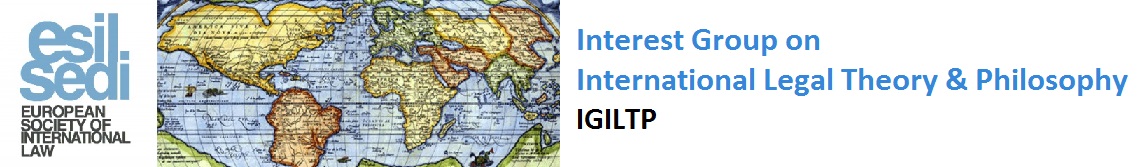 IGILTP  Report for
13 September 2019–30 September 2020ActivitiesDuring the reporting period, IGILTP conducted the following activities:Athens ESIL conference Agora on 14 September 2019. The Agora XII Spatio-temporal dimensions of sovereignty in international law was chaired by Ekaterina Yahyaoui Krivenko and brought together papers three speakers: SoYeon Kim (Cambridge University), Christopher R. Rossi (University of Iowa) and Valentina Vadi (Lancaster University).Planning of other events: Though other events were planned during this period, due to COVID-19 pandemic they were not held. In particular, the IG issued a call for papers for ESIL 2020 Stockholm conference, but the event was cancelled. An event with IG on International Environmental Law was planned but could not go ahead.Planned EventsIGILTP is planning the following activities for the 2019–2020 reporting period:Stockholm ESIL conference 2021: The IGILTP will re-issue the same call for the IG event at the Stockholm ESIL conference. The call for papers will be issued according to the ESIL guidelines.Other events. The IGILTP will continue with this ECTPIL series of conferences on bi-annual basis. However, the strong preference is to hold this conference in person so there is uncertainty around the possible dates when the next conference will be held. The call with iCourts and University of Copenhagen was issued during the reporting period.Interest Group GovernanceIGILTP is governed by the Co-ordinating Committee (CC), which is composed of six members. It runs IGILTP’s day-to-day business and organises its regular events, including workshops, seminars and conferences. The CC will carry no responsibility for any financial or logistical aspects of the IG’s activities; all such activities will be self-financed and self-supporting. While all major decisions are taken by the CC as a whole, the CC has elected the following officials to hold office 1 May 2019–30 April 2021: Chair: Ekaterina Yahyaoui Krivenko; Deputy Chair: Noora Arajarvi; Website Administrator: Panos Merkouris.Members of the CC are elected for four-year terms by the members of IGILTP and may be re-elected. It has a staggered election model, where three members stand for election every two years. The last election took place in spring 2019 and the next elections are scheduled to take place before 1 May 2021. After the elections of members of the CC election of officials for the positions of Chair, Deputy-Chair and Web Administrator are taking place, which therefore rotate every two years. The terms of the current CC members run as follows:1 May 2017–30 April 2021: Noora Arajärvi, Jörg Kammerhofer, Ozlem Ulgen1 May 2019-30 April 2023: Ekaterina Yahyaoui Krivenko, Panos Merkouris, Andrea CarcanoThe IGILTP Co-ordination Committee			30 September 2020